KB	Dodatek ke Smlouvě o zřízení a vedení Profi účtu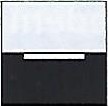                                                                                        číslo účtuKomerční banka, a.s., se sídlem Praha 1, Na Příkopě 33 čp. 969, PSČ 114 07, IČO: 45317054, zapsaná v obchodním rejstříku vedeném Městským soudem v Praze, oddíl B, vložka 1360 (dále jen „Banka”)aprávnická osoba (dále jen „Klient”)*je-li Klient zapsán v obchodním rejstříku; **není-li Klient zapsán v obchodním rejstříkuse dohodli na tomto dodatku ke Smlouvě o zřízení a vedení Profi účtu (dále jen „Smlouva”), na základě které je veden účet číslo 27-1924690237/0100. Obsahem tohoto dodatku jsou změny nebo doplnění v ustanovení Smlouvy upravujícím:nakládání s úroky (kapitalizace, převod úroků na jiný účet, změna čísla účtu pro převod úroků),četnost zasílání a způsob předávání zpráv o zúčtování (výpisů) a způsob předávání ostatních Zásilek,adresy pro zasílání a způsob předávání zpráv (výpisů) a ostatních Zásilek,délka doby vkladu,nakládání s vkladem po splatnosti Účtu (převod na účet, výběr v hotovosti),splatnost vkladu (zadání nebo ukončení automatického obnovování), druh účtu (kreditní, kreditně-debetní),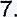 druh úložek (pravidelné, nepravidelné),zvýšení/snížení povoleného debetu,nová doplnění Smlouvy,změna způsobu nakládání s prostředky na účtu/vkladu, jiné.Tento dodatek nabývá platnosti a účinnosti dnem 07.04.2014. Ve Zlíně dne 07.04.2014	                                      Ve Zlíně dne 07.04.2014Sociální služby pro osoby se zdravotním postižením, 	Komerční banka, a.s. příspěvková organizaceJméno: ADÉLA MACHALOVÁ 				Jméno: Renata HrabalováFunkce: ředitel 						Funkce: bankovní poradce27-1924690237/0100Obchodní firma* / název:**Sociální služby pro osoby se zdravotním postižením, příspěvková organizaceSídlo:	NA HRÁDKU 100,763 16 FRYŠTÁK, CZSídlo:	NA HRÁDKU 100,763 16 FRYŠTÁK, CZIČO.70850917Zápis v obchodním rejstříku či jiné evidenci, včetně spisové značky:ZLÍNSKÝ KRAJČíslo výše uvedené změnyNové znění uvedeného ustanovení smlouvy platné od data nabytí účinnosti tohoto dodatku2.Četnost vyhotovování zpráv o zúčtování: měsíčně. Způsob zasílání zpráv o zúčtování: elektronicky Způsob předávání Zásilek: poštou na adresu: sídla Klienta.10.Další podmínky:Klient a Banka se dohodli, že ode dne uzavření tohoto dodatku je Účet veden v rámci balíčku Profi Účet.Klient a Banka se dohodli, že ode dne uzavření tohoto dodatku není Účet veden v rámci balíčku Komfort. Veškeré ceny za služby poskytované v souladu s příslušnými smlouvami, které byly uzavřeny v rámci balíčku Komfort, je tak Klient povinen zaplatit podle v době poskytnutí služby platného Sazebníku, který se týká cen za služby poskytované Bankou v souvislosti s těmito příslušnými smlouvami.Klient souhlasí s tím, že Banka je oprávněna vždy provést příkazy k nakládání s prostředky na Účtu podepsané Oprávněnou osobou podle způsobu nakládání dohodnutého mezi Klientem a Bankou.12.V souladu s S 1751 z.č. 89/2012 Sb., občanského zákoníku, ve znění pozdějších předpisů, jsou nedílnou součástí Smlouvy Všeobecné obchodní podmínky Banky (dále jen „Všeobecné podmínky”), Podmínky k Profi účtu (dále jen „Podmínky'), příslušná Oznámení, tj. Oznámení o provádění platebního styku a Oznámení o minimálním počátečním vkladu a minimálním zůstatku, a Sazebník (v rozsahu relevantním ke Smlouvě). Podpisem tohoto dodatku Klient potvrzuje, že se seznámil s obsahem a významem dokumentů uvedených v předchozí větě, jakož i dalších dokumentů, na které se ve Všeobecných podmínkách a Podmínkách odkazuje, a výslovně s jejich zněním souhlasí.Klient tímto prohlašuje, že ho Banka upozornila na ustanovení, která odkazují na shora uvedené dokumenty stojící mimo vlastní text Smlouvy a jejich význam mu byl dostatečně vysvětlen. Klient bere na vědomí, že je vázán nejen Smlouvou, ale i těmito dokumenty a bere na vědomí, že nesplnění povinností či podmínek uvedených v těchto dokumentech může mít stejné právní následky jako nesplnění povinností a podmínek vyplývajících ze Smlouvy. Článek 28 Všeobecných podmínek upravuje potřebné souhlasy Klienta, zejména souhlas se zpracováním Osobních údajů. Klient je oprávněn tyto souhlasy kdykoli písemně odvolat.Klient souhlasí s tím, že Banka je oprávněna započítávat své pohledávky za Klientem v rozsahu a způsobem stanoveným ve Všeobecných podmínkách.Na smluvní vztah založený na základě Smlouvy se vylučuje uplatnění ustanovení S 1799 a S 1800 občanského zákoníku o adhezních smlouvách.